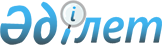 О внесении изменений в решение маслихата от 20 апреля 2010 года № 297 "Об определении категорий граждан, расходы которых по арендной плате за пользование жилищем в частном жилищном фонде возлагаются на местный бюджет"Решение маслихата города Костаная Костанайской области от 3 июля 2021 года № 34. Зарегистрировано в Министерстве юстиции Республики Казахстан 19 июля 2021 года № 23594
      Костанайский городской маслихат РЕШИЛ:
      1. Внести в решение маслихата "Об определении категорий граждан, расходы которых по арендной плате за пользование жилищем в частном жилищном фонде возлагаются на местный бюджет" от 20 апреля 2010 года № 297 (зарегистрированное в реестре государственной регистрации нормативных правовых актов под № 9-1-149) следующие изменения:
      заголовок указанного решения изложить в следующей редакции:
      "Об определении категории граждан, расходы которых по плате за пользование жилищем в частном жилищном фонде и арендных домах возлагаются на местный бюджет";
      пункт 1 указанного решения изложить в следующей редакции:
      "1. Определить следующие категории граждан, расходы которых по плате за пользование жилищем в частном жилищном фонде и арендных домах возлагаются на местный бюджет:
      1) государственные служащие;
      2) военнослужащие;
      3) работники бюджетных организаций;
      4) лица, занимающие государственные выборные должности.";
      приложение к указанному решению исключить.
      2. Государственному учреждению "Аппарат Костанайского городского маслихата" в установленном законодательством Республики Казахстан порядке обеспечить:
      1) государственную регистрацию настоящего решения в Министерстве юстиции Республики Казахстан;
      2) размещение настоящего решения на интернет-ресурсе Костанайского городского маслихата после его официального опубликования.
      3. Настоящее решение вводится в действие по истечении десяти календарных дней после дня его первого официального опубликования.
					© 2012. РГП на ПХВ «Институт законодательства и правовой информации Республики Казахстан» Министерства юстиции Республики Казахстан
				
      Секретарь Костанайского городского маслихата, председатель сессии 

Б. Сандыбеков
